Homework Worksheet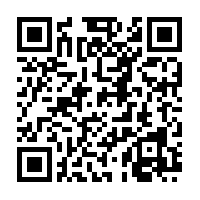 Year 9 French Term 1.1 Week 3Part 1: Practise on Quizlet for 15 minutes. Do the following tasks: Write (both translating into English and into French); Spell (hear & type); Test (all questions).Part 2: Using the words around the edge of the text, make at least 10 replacements (or as many as you can) in 13 minutes.Note: you may need to make changes to the form or position of other words.Mon amie étudie l’anglais et l’histoire à l’université. Elle est meilleure que tous les autres étudiants. Elle doit emprunter des livres en français et souvent en anglais. Le mois prochain, elle va partager du travail sur l’histoire du football. Son rêve est d’être une experte de l’histoire du football à l’avenir. Normalement, elle ne dort pas beaucoup parce qu’elle étudie très dur. Hier, par exemple, elle a bu un café rapide. Puis, elle a commencé ses devoirs seule.  Part 3a: Translate your adapted text into English.My friend studies English and history at university. She is better than all the other students. She has to borrow books in French and often in English. Next month, she is going to share some work on the history of football. Her dream is to be an expert in football history in the future. Normally, she doesn’t sleep a lot because she is studying very hard. Yesterday, for example, she drank a quick coffee. Then, she started her homework alone. Part 3b: Rewrite the original text from the point of view of another person (e.g., yourself, someone else, a boy, or yourself and another person). Make all the necessary changes to pronouns (I, you, s/he, we), verbs, and possessive adjectives (my, your, his/her, our).Tu étudies l’anglais et l’histoire à l’école. Tu es plus jeune que tous les autres étudiants. Tu dois lire des livres en français et parfois en anglais. Demain, tu vas faire du travail sur l’histoire du football. Ton rêve est d’être un/e expert/e de l’histoire du football à l’avenir. Maintenant, tu ne dors pas beaucoup parce que tu étudies très dur. Par exemple, hier, tu as pris un petit café. Ensuite, tu as commencé tes devoirs tôt.  
Part 4 : Word substitution: Click on the box next to all of the words that could replace the word in bold to form a grammatically correct sentence with a sensible meaning.amie[sœur]le mois prochain[demain]rapide[petit]emprunter[lire]Ma sœur étudie l’anglais et l’histoire à l’école. Elle est plus jeune que tous les autres étudiants. Elle doit lire des livres en français et parfois en anglais. Demain, elle va faire du travail sur l’histoire du football. Son rêve est d’être une experte de l’histoire du football à l’avenir. Maintenant, elle ne dort pas beaucoup parce qu’elle étudie très dur. Par exemple, hier, elle a pris un petit café. Ensuite, elle a commencé les devoirs tôt.  Ma sœur étudie l’anglais et l’histoire à l’école. Elle est plus jeune que tous les autres étudiants. Elle doit lire des livres en français et parfois en anglais. Demain, elle va faire du travail sur l’histoire du football. Son rêve est d’être une experte de l’histoire du football à l’avenir. Maintenant, elle ne dort pas beaucoup parce qu’elle étudie très dur. Par exemple, hier, elle a pris un petit café. Ensuite, elle a commencé les devoirs tôt.  Ma sœur étudie l’anglais et l’histoire à l’école. Elle est plus jeune que tous les autres étudiants. Elle doit lire des livres en français et parfois en anglais. Demain, elle va faire du travail sur l’histoire du football. Son rêve est d’être une experte de l’histoire du football à l’avenir. Maintenant, elle ne dort pas beaucoup parce qu’elle étudie très dur. Par exemple, hier, elle a pris un petit café. Ensuite, elle a commencé les devoirs tôt.  bu[pris]partager[faire]Ma sœur étudie l’anglais et l’histoire à l’école. Elle est plus jeune que tous les autres étudiants. Elle doit lire des livres en français et parfois en anglais. Demain, elle va faire du travail sur l’histoire du football. Son rêve est d’être une experte de l’histoire du football à l’avenir. Maintenant, elle ne dort pas beaucoup parce qu’elle étudie très dur. Par exemple, hier, elle a pris un petit café. Ensuite, elle a commencé les devoirs tôt.  Ma sœur étudie l’anglais et l’histoire à l’école. Elle est plus jeune que tous les autres étudiants. Elle doit lire des livres en français et parfois en anglais. Demain, elle va faire du travail sur l’histoire du football. Son rêve est d’être une experte de l’histoire du football à l’avenir. Maintenant, elle ne dort pas beaucoup parce qu’elle étudie très dur. Par exemple, hier, elle a pris un petit café. Ensuite, elle a commencé les devoirs tôt.  Ma sœur étudie l’anglais et l’histoire à l’école. Elle est plus jeune que tous les autres étudiants. Elle doit lire des livres en français et parfois en anglais. Demain, elle va faire du travail sur l’histoire du football. Son rêve est d’être une experte de l’histoire du football à l’avenir. Maintenant, elle ne dort pas beaucoup parce qu’elle étudie très dur. Par exemple, hier, elle a pris un petit café. Ensuite, elle a commencé les devoirs tôt.  meilleure[plus jeune]université[école]Ma sœur étudie l’anglais et l’histoire à l’école. Elle est plus jeune que tous les autres étudiants. Elle doit lire des livres en français et parfois en anglais. Demain, elle va faire du travail sur l’histoire du football. Son rêve est d’être une experte de l’histoire du football à l’avenir. Maintenant, elle ne dort pas beaucoup parce qu’elle étudie très dur. Par exemple, hier, elle a pris un petit café. Ensuite, elle a commencé les devoirs tôt.  Ma sœur étudie l’anglais et l’histoire à l’école. Elle est plus jeune que tous les autres étudiants. Elle doit lire des livres en français et parfois en anglais. Demain, elle va faire du travail sur l’histoire du football. Son rêve est d’être une experte de l’histoire du football à l’avenir. Maintenant, elle ne dort pas beaucoup parce qu’elle étudie très dur. Par exemple, hier, elle a pris un petit café. Ensuite, elle a commencé les devoirs tôt.  Ma sœur étudie l’anglais et l’histoire à l’école. Elle est plus jeune que tous les autres étudiants. Elle doit lire des livres en français et parfois en anglais. Demain, elle va faire du travail sur l’histoire du football. Son rêve est d’être une experte de l’histoire du football à l’avenir. Maintenant, elle ne dort pas beaucoup parce qu’elle étudie très dur. Par exemple, hier, elle a pris un petit café. Ensuite, elle a commencé les devoirs tôt.  normalement[maintenant]puis[ensuite]souvent[parfois]seule[tôt]1) Elle a créé l’annonce.   4) Normalement, tu aimes la musique. mangéDemaincomprisÀ l’avenirchangéEn généralbuParfois2) Je dois d’abord traverser le pont. 5) C’est une voiture noire. absolumentsocialedemaindangereusebientôtbleuehiergentille3) Elle est rarement malade. 6) Mon professeur est strict. tôtnationalfacilementlocalencoregentillentementjaune